Radiologic Quality Rereading	U. S. Department of Labor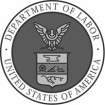 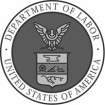 Office of Workers’ Compensation Programs Division of Coal Mine Workers’ CompensationNOTE: This report is authorized by law (30 USC, 901 et seq. and 20 CFR 718.102). The results of this interpretation will aid in determining the miner’s eligibility for black lung benefits. This method of collecting information complies with the Freedom of Information Act, the Privacy Act of 1974, and OMB Cir. No. 108.OMB No. 1240-0023Expires: XX/XX/XXXXPlease record your quality finding of a single image by placing “X” in the appropriate boxes on the form and return it promptly to the office that requested the interpretation. The form must be completed as per instructions; signed by a physician; and contain the miner’s name and DOL’s Case ID Number. The Department of Labor will pay only for images of acceptable quality (1, 2 and 3). Images of inferior quality (U/R) must be retaken without cost to the Department.1D. Image Quality (If not Grade 1 give reason):2B. OTHER SYMBOLS (OBLIGATORY)REPORT ITEMS WHICH MAY BE OF PRESENT CLINICAL SIGNIFICANCE IN THIS SECTION2C. OTHER COMMENTS(Specify od.)	Date Personal Physician notified?3A. FACILITY PROVIDING ROENTGENOGRAPHIC EXAMINATION:  	DOL Medical Provider Number (if applicable):    				                                                                                                                                                                     Was image taken by a registered radiographer/radiographic technologist?   □ Yes	□ No	 	StateName 		Registration No.  	3B. Physician Interpreting Image (Print Name):Are you:  Board-certified Radiologist?  □ Yes □ No	Board-eligible Radiologist?  □ Yes □ No	B-reader? □ Yes □ No Date current B-reader certification expires:  		3C. I certify that this image has been re-read for quality in accordance with the instructions provided by 20 CFR 718, Subpart B, 718.102 and Appendix A. I also certify that the information furnished is correct and am aware that my signature attests to the accuracy of the results reported.I am aware that any person who willfully makes any false or misleading statements or representation in support of an application for benefitsshall be guilty under 30 USC 941 of a misdemeanor and, on conviction, subject to a fine of up to $1,000, or to imprisonment for up to one-year, or both.PHYSICIAN’S SIGNATURE  	DATE OF RE-READING  	(Mo., Day, Yr.)TWO FILING OPTIONS:To file electronically, submit completed form to the COAL Mine Portal:https://eclaimant.dol-esa.gov/blTo file by mail, send completed form to:US Department of LaborOWCP/DCMWCPO Box 33610San Antonio, TX  78265PUBLIC BURDEN STATEMENTWe estimate that it will take an average of 3 minutes to complete this information collection, including time for reviewing instructions, searching existing data sources, gathering and maintaining the data needed, and completing and reviewing the information. If you have any comments regarding these estimates or any other aspect of this information collection, including suggestions for reducing this burden, send them to the Division of Coal Mine Workers’ Compensation, U.S. Department of Labor, Room N-3464, 200 Constitution Avenue, N.W., Washington, D.C. 20210. DO NOT SEND THE COMPLETED FORM TO THIS OFFICE.PRIVACY ACT NOTICEThe following information is provided in accordance with the Privacy Act of 1974, 5 USC 552a. (1) Submission of this information is required under the Black Lung Benefits Act.(2) The information will be used to determine eligibility for and the amount of benefits payable under the Act. (3) The information may be used by other agencies or persons in handling matters relating, directly or indirectly, to the subject matter of the claim, including potentially liable coal mine operators and their insurance carriers; medical professionals in obtaining medical services or evaluations; contractors providing automated data processing services to the Department of Labor; representatives of the parties to the claim; and federal, state or local agencies in obtaining information about eligibility for benefits. (4) Furnishing all requested information will facilitate the claims adjudication process; not providing all or any part of the requested information may delay the process, or result in an unfavorable decision or a reduced level of benefits. (5) This information is included in Systems of Records DOL/OWCP-2 and DOL/OWCP-9, published at 81 Federal Register 25765, 25858, 25866 (April 29, 2016), or as updated and republished.NOTICEIf you have a substantially limiting physical or mental impairment, Federal disability nondiscrimination law gives you the right to receive help from OWCP in the form of communication assistance, accommodation and modification to aid you in the claims process. For example, we will provide you with copies of documents in alternate formats, communication services such as sign language interpretation, or other kinds of adjustments or changes to account for the limitations of your disability. Please contact our office or the claims examiner to ask about this assistance.NOTE: Persons are not required to respond to this collection of information unless it displays a currently valid OMB control numberCM-933b (Rev. April 2020)CM-933b (Rev. April 2020)2aaataxbucacgcncocpcvdiefemesfrhihoidihklmepapbpipxrarptbFor Purposes of Coding for the Department of Labor, the following criteria will be usedILO 2011 INTERNATIONAL CLASSIFICATION OF RADIOGRAPHS OF THE PNEUMOCONIOSESFor Purposes of Coding for the Department of Labor, the following criteria will be usedILO 2011 INTERNATIONAL CLASSIFICATION OF RADIOGRAPHS OF THE PNEUMOCONIOSESFor Purposes of Coding for the Department of Labor, the following criteria will be usedILO 2011 INTERNATIONAL CLASSIFICATION OF RADIOGRAPHS OF THE PNEUMOCONIOSESFor Purposes of Coding for the Department of Labor, the following criteria will be usedILO 2011 INTERNATIONAL CLASSIFICATION OF RADIOGRAPHS OF THE PNEUMOCONIOSES1DTechnical QualityTechnical QualityTechnical QualityCODESDEFINITIONSDEFINITIONS1GoodAcceptable, with no technical defect likely to impair classification of the radiographpneumoconiosisAcceptable, with some technical defect but still acceptable for classification purposes.Unacceptable for classification purposes.for2GoodAcceptable, with no technical defect likely to impair classification of the radiographpneumoconiosisAcceptable, with some technical defect but still acceptable for classification purposes.Unacceptable for classification purposes.for3GoodAcceptable, with no technical defect likely to impair classification of the radiographpneumoconiosisAcceptable, with some technical defect but still acceptable for classification purposes.Unacceptable for classification purposes.forU/RGoodAcceptable, with no technical defect likely to impair classification of the radiographpneumoconiosisAcceptable, with some technical defect but still acceptable for classification purposes.Unacceptable for classification purposes.for2BOther SymbolsOther SymbolsOther SymbolsIt is to be taken that the definition of such symbols is preceded by an appropriate word or phrase such as “suspect” or “suggestive of”, etc.It is to be taken that the definition of such symbols is preceded by an appropriate word or phrase such as “suspect” or “suggestive of”, etc.It is to be taken that the definition of such symbols is preceded by an appropriate word or phrase such as “suspect” or “suggestive of”, etc.It is to be taken that the definition of such symbols is preceded by an appropriate word or phrase such as “suspect” or “suggestive of”, etc.SYMBOLSDEFINITIONSDEFINITIONSaa-	atherosclerotic aorta-	atherosclerotic aortaat-	significant apical pleural thickening-	significant apical pleural thickeningax-	coalescence of small opacities-	coalescence of small opacitiesbu-	bulla(e)-	bulla(e)ca-	cancer: thoracic malignancies excluding mesothelioma-	cancer: thoracic malignancies excluding mesotheliomacg-	calcified non-pneumoconiotic nodules (e.g. granuloma) or nodes-	calcified non-pneumoconiotic nodules (e.g. granuloma) or nodescn-	calcification in small pneumoconiotic opacities-	calcification in small pneumoconiotic opacitiesco-	abnormality of cardiac size or shape-	abnormality of cardiac size or shapecp-	cor pulmonale-	cor pulmonalecv-	cavity-	cavitydi-	marked distortion of the intrathoracic structure-	marked distortion of the intrathoracic structureef-	pleural effusion-	pleural effusionem-	emphysema-	emphysemaes-	eggshell calcification of hilar or mediastinal lymph nodes-	eggshell calcification of hilar or mediastinal lymph nodesfr-	fractured rib(s) (acute or healed)-	fractured rib(s) (acute or healed)hi-	enlargement of non-calcified hilar or mediastinal lymph nodes-	enlargement of non-calcified hilar or mediastinal lymph nodesho-	honeycomb lung-	honeycomb lungid-	ill-defined diaphragm border-	ill-defined diaphragm borderih-	ill-defined heart border-	ill-defined heart borderkl-	septal (Kerley) lines-	septal (Kerley) linesme-	mesothelioma-	mesotheliomapa-	plate atelectasis-	plate atelectasispb-	parenchymal bands-	parenchymal bandspi-	pleural thickening in the interlobar fissure-	pleural thickening in the interlobar fissurepx-	pneumothorax-	pneumothoraxra-	rounded atelectasis-	rounded atelectasisrp-	rheumatoid pneumoconiosis-	rheumatoid pneumoconiosistb-	tuberculosis-	tuberculosisod-	other disease or significant abnormality-	other disease or significant abnormality2CCommentsCommentsIf comments are present, please check the “Yes” or “No” box to indicate if the miner should see personal physician.If comments are present, please check the “Yes” or “No” box to indicate if the miner should see personal physician.If comments are present, please check the “Yes” or “No” box to indicate if the miner should see personal physician.If comments are present, please check the “Yes” or “No” box to indicate if the miner should see personal physician.